Фотографии.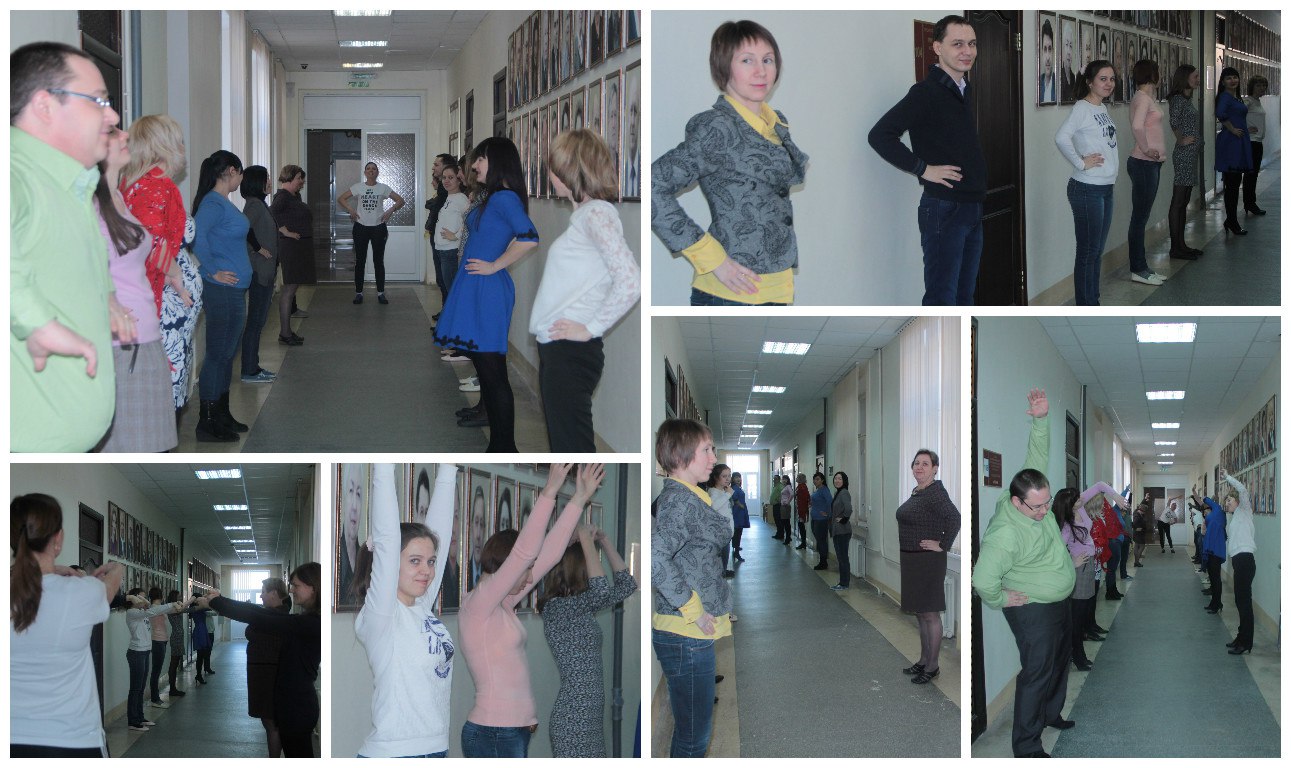 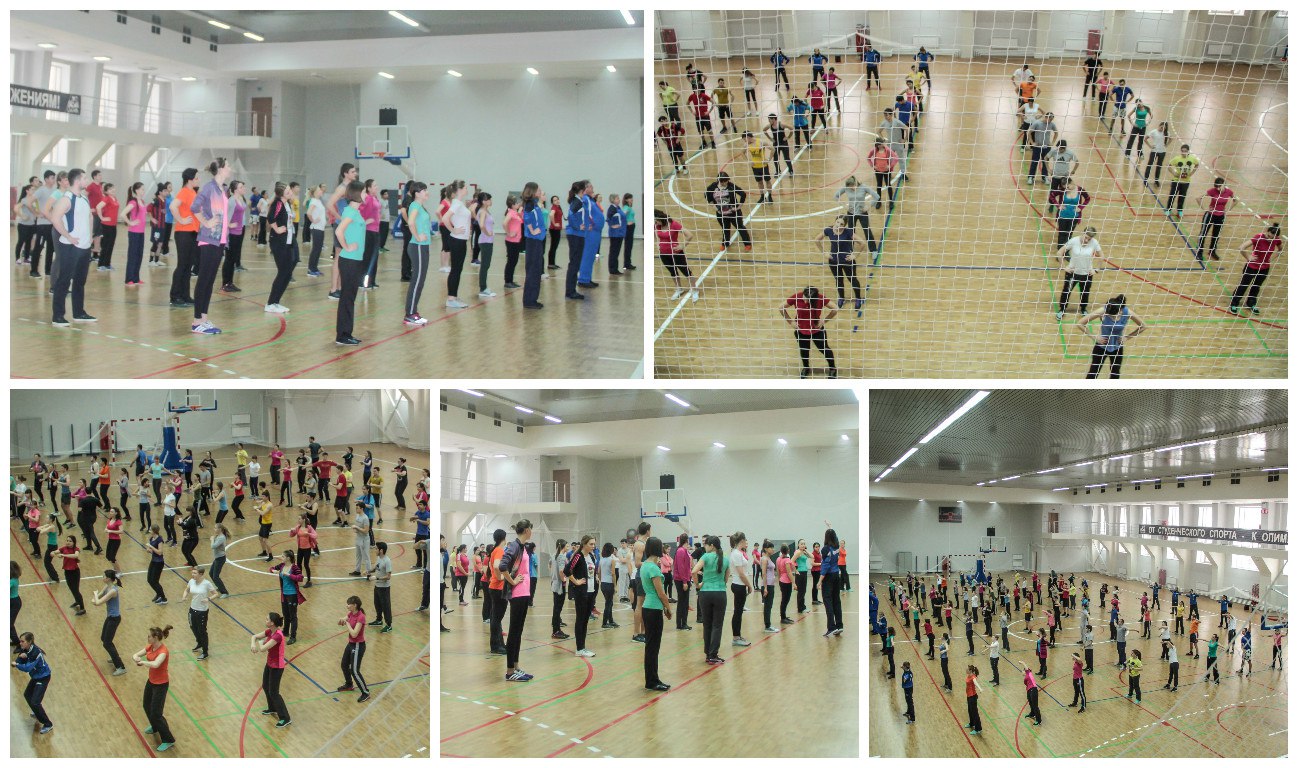 